256上海建桥学院课程教学进度计划表一、基本信息二、课程教学进度三、评价方式以及在总评成绩中的比例任课教师：刘军                 系主任审核：           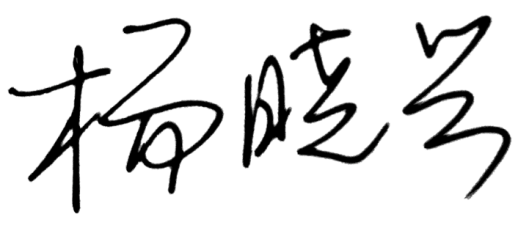 日期：2022.9.10课程代码2020289课程名称日语能力2级考试辅导课程学分2总学时32授课教师刘军教师邮箱上课班级日语B20-4、5上课教室一教107、三教114答疑时间周一78，周二910周一78，周二910周一78，周二910主要教材《新日本语能力考试N2文法》，许小明，华东理工大学出版社，2011年第1版《新日本语能力考试N2文法》，许小明，华东理工大学出版社，2011年第1版《新日本语能力考试N2文法》，许小明，华东理工大学出版社，2011年第1版参考资料《日语概说》，皮细庚，上海外语教育出版社，1997年8月第1版《中高级日语语法精解》，庵功雄等，外研社，2010年2月第1版《日语语法》，王日和，商务印书馆，1981年2月第1版《日语概说》，皮细庚，上海外语教育出版社，1997年8月第1版《中高级日语语法精解》，庵功雄等，外研社，2010年2月第1版《日语语法》，王日和，商务印书馆，1981年2月第1版《日语概说》，皮细庚，上海外语教育出版社，1997年8月第1版《中高级日语语法精解》，庵功雄等，外研社，2010年2月第1版《日语语法》，王日和，商务印书馆，1981年2月第1版周次教学内容教学方式作业9第1单元边讲边练课后练习9第2单元、第1单元 课后练习边讲边练课后练习10第3单元、第2单元 课后练习边讲边练课后练习10考核、第4单元 第3单元 课后练习考核课后练习11第5单元、第4单元 课后练习边讲边练课后练习11第6单元、第5单元 课后练习边讲边练课后练习12第7单元、第6单元 课后练习边讲边练课后练习12考核、第8单元 第7单元 课后练习考核课后练习13第9单元、第8单元 课后练习边讲边练课后练习13第10单元、第9单元  课后练习边讲边练课后练习14第11单元、第10单元  课后练习边讲边练课后练习14考核、第12单元 第11单元  课后练习考核课后练习15第13单元、第12单元  课后练习边讲边练课后练习15第14单元、第13单元  课后练习边讲边练课后练习16第15单元、第14单元  课后练习边讲边练课后练习16复习边讲边练课后练习总评构成（1+X）评价方式占比1最终测试成绩60%X1课堂测试+平时课堂表现15%X2课堂测试+平时课堂表现10%X3课堂测试+平时课堂表现15%